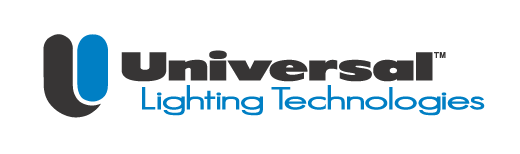 FOR IMMEDIATE RELEASE Universal Lighting Technologies Taps RepFiles to Deliver Marketing & Sales Content to AgentsNASHVILLE, Tenn. (May 11, 2020) – Universal Lighting Technologies, a global leader in commercial lighting and a member of the Panasonic family of companies, is now delivering sales and marketing collateral to their sales representatives through the RepFiles NEMRA Edition application. “We are thrilled to offer this resource to our sales reps in order to provide readily available information on the go,” said Susan Phillips, Vice President of Marketing for Universal. “In an industry where ease of accessibility is crucial, the RepFiles system will allow our team to empower our sales force to be efficient, prepared and mobile; minimizing delays and ultimately benefitting their bottom-line.”Designed specifically for manufacturers, their sales reps and distributors, the RepFiles system ensures salespeople have the most up-to-date and complete package of sales and marketing materials available to them anytime, anywhere via their mobile devices and computers. The system can be easily accessed on the RepFiles NEMRA app at no extra cost to sales reps. With a simple sync, any updates made from the companies delivering content are reflected on their users’ device. Once RepFiles users receive manufacturing access, content can be easily downloaded to devices for offline use. Users can view files, play videos, send single or multiple files as email attachments and more.The RepFiles NEMRA Edition app is available for download via the Apple Store, Google Play or Microsoft Store. For more information on RepFiles, please visit https://www.repfiles.net/Support.aspxAbout Universal Lighting Technologies, Inc.Universal Lighting Technologies, Inc. a member of the Panasonic group and a subsidiary of Panasonic Lighting Americas, Inc., engineers, manufactures and markets innovative solutions for commercial lighting across North America, including LED drivers, LED modules, fluorescent, HID and connected devices using wired and wireless technology. Universal’s EVERLINE® LED retrofit continuum provides a range of solutions for upgrading fluorescent to LED. With over 70 years of experience, the company is recognized for its commitment to quality and customer service. Learn more about Universal at www.unvlt.com. Like us on Facebook and follow us on LinkedIn and Twitter.About RepFiles, LLCEfficient. Prepared. Mobile. RepFiles is dedicated to the success of today’s mobile sales force by delivering sales and marketing content that is consolidated inside one location, up-to-date and available anytime, anywhere. Current applications built by and for the electrical and lighting industries include the NEMRA Edition, NAED Edition and Lighting Edition, as well as other company-branded apps. For more information, visit www.repfiles.net or contact support@repfiles.net.###